Museo Nacional del Virreinato en el Estado de México,Podrá Visitarse en 3DMéxico, D.F., a 16 de julio de 2014.- El Museo Nacional del Virreinato ubicado en Tepotzotlán, Estado de México, podrá ser visto y visitado ahora en 3D, gracias a la labor de Servicio Social Comunitario hecho por Francisco Giovanni Delgado Ochoa, Estudiante de la Universidad del Valle de México Campus Hispano.El objetivo de este proyecto, comenta Giovanni Delgado, estudiante de Ingeniería Industrial y de Sistemas, es la difusión del Museo Nacional del Virreinato de una forma innovadora, apoyándose en nuevas tecnologías como la realidad aumentada y Google Maps.Giovanni Delgado comentó que para la realización del modelado del museo utilizó un software CAD, llamado Solid Works, mismo que es utilizado principalmente en la industria automotriz para el diseño de auto partes. Los resultados del trabajo podrán ser usados en las siguientes actividades:Realidad Aumentada, en donde el público podrá interactuar con el museo como si lo tuviera enfrente, con aplicaciones que se podrán instalar en los smarthphones; videos publicitarios, utilizando el propio modelado que del museo se realizará en realidad aumentada, y que mediante técnicas especiales se podrá utilizar en los videos que realice el museo. En lo que se refiere a Google Maps, el modelado se incluirá en la vista “relieve” de la herramienta.Aun y cuando el CAD se utiliza principalmente en el sector automotriz, el software también permite hacer simulaciones en diversos terrenos, como por ejemplo casas, prótesis humanas, etc., en este caso, el modelado en 3D permite apreciar la infraestructura del museo, así como detalles de la fachada incluyendo su campanario.Para llevar a cabo esta labor, personal del museo le brindó al estudiante de la UVM Campus Hispano, entre mucha otra información, los planos de la fachada del museo, “lo que hice para el  caso de la fachada, fue la verificación de las medidas del plano, ya que éstas no estaban del todo claras debido a que solamente acotaban la estructura exterior del museo y excluían detalles importantes”.La realidad aumentada es el término que se usa para definir una visión a través de un dispositivo tecnológico, directa o indirecta de un entorno físico del mundo real, cuyos elementos se combinan con elementos virtuales para la creación de una realidad mixta en tiempo real.  En este sentido, “la novedad de mi proyecto es el uso del modelado digital para la realidad aumentada, permitiéndole al público tener un contacto más cercano al museo”, manifestó el alumno de Campus Hispano de UVM. De acuerdo con Giovanni Delgado, su experiencia en este proyecto fue satisfactoria, “al principio estaba inseguro de llevar a cabo mi servicio social en el museo, debido a que sentía que no iba a realizar actividades relacionadas con mi carrera en la UVM, sucedió todo lo contrario, logré combinar conocimientos teóricos y prácticos. Estoy muy satisfecho porque sé que el proyecto será de gran ayuda para el Museo Nacional del Virreinato, habrá difusión para el público e incluso, atraerá más visitantes”.El Museo Nacional del Virreinato data del Siglo XVI, y es uno de los sitios de cultura más importantes de México, en donde converge la mejor colección de arte virreinal del país, una muestra completa de retablos de estilo barroco churrigueresco y un lugar que fue construido con formas arquitectónicas distintas, que en su conjunto reúnen más de 300 años del periodo novohispano.
AZC/MPR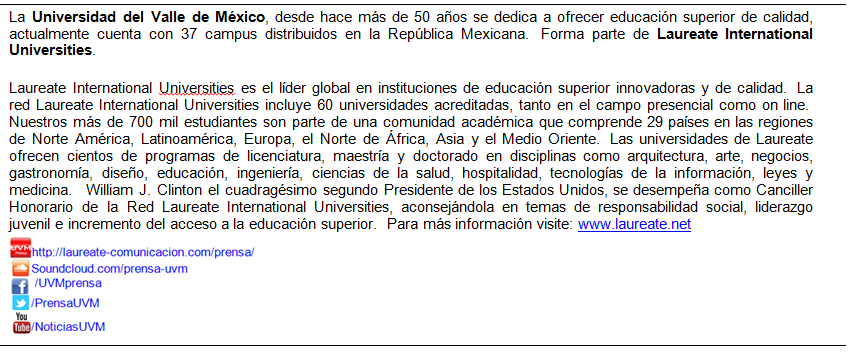 